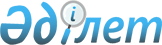 О проекте Конституционного закона Республики Казахстан "О внесении дополнения в Конституционный закон Республики Казахстан "О Первом Президенте Республики Казахстан - Лидере Нации"Постановление Правительства республики Казахстан от 29 ноября 2011 года № 1387      Правительство Республики Казахстан ПОСТАНОВЛЯЕТ:

      внести на рассмотрение Парламента Республики Казахстан проект Конституционного закона Республики Казахстан «О внесении дополнения в Конституционный закон Республики Казахстан «О Первом Президенте Республики Казахстан – Лидере Нации».         Премьер-Министр

      Республики Казахстан                       К. МасимовПРОЕКТ КОНСТИТУЦИОННЫЙ ЗАКОН

РЕСПУБЛИКИ КАЗАХСТАН О внесении дополнения в Конституционный закон

Республики Казахстан «О Первом Президенте Республики

Казахстан – Лидере Нации»      Статья 1. Внести в Конституционный закон Республики Казахстан от 20 июля 2000 года «О Первом Президенте Республики Казахстан – Лидере Нации» (Ведомости Парламента Республики Казахстан, 2000 г., № 10, ст. 232; 2010 г., № 11, ст. 55) следующее дополнение:

      статью 1 дополнить частью третьей следующего содержания:

      «Первый Президент Республики Казахстан – Лидер Нации по своему статусу обладает званием «Халық қаhарманы» (Народный герой) с вручением знака особого отличия – Золотой звезды и ордена «Отан».».

      Статья 2. Настоящий Конституционный закон вводится в действие со дня его подписания.            Президент

      Республики Казахстан
					© 2012. РГП на ПХВ «Институт законодательства и правовой информации Республики Казахстан» Министерства юстиции Республики Казахстан
				